Year 5 Arithmetic 29.03.21						BLUEHONESTY1) Round 2.07 to nearest tenth1) Round 2.07 to nearest tenth1) Round 2.07 to nearest tenth1) Round 2.07 to nearest tenth1) Round 2.07 to nearest tenth1) Round 2.07 to nearest tenth1) Round 2.07 to nearest tenth1) Round 2.07 to nearest tenth1) Round 2.07 to nearest tenth1) Round 2.07 to nearest tenth1) Round 2.07 to nearest tenth1) Round 2.07 to nearest tenth1) Round 2.07 to nearest tenth1) Round 2.07 to nearest tenth2) 6₃ =2) 6₃ =2) 6₃ =2) 6₃ =2) 6₃ =2) 6₃ =2) 6₃ =2) 6₃ =2) 6₃ =2) 6₃ =2) 6₃ =2) 6₃ =2) 6₃ =2) 6₃ =3) 46.1 ÷ 100 =3) 46.1 ÷ 100 =3) 46.1 ÷ 100 =3) 46.1 ÷ 100 =3) 46.1 ÷ 100 =3) 46.1 ÷ 100 =3) 46.1 ÷ 100 =3) 46.1 ÷ 100 =3) 46.1 ÷ 100 =3) 46.1 ÷ 100 =3) 46.1 ÷ 100 =3) 46.1 ÷ 100 =3) 46.1 ÷ 100 =3) 46.1 ÷ 100 =4) 6337 – 2772 =4) 6337 – 2772 =4) 6337 – 2772 =4) 6337 – 2772 =4) 6337 – 2772 =4) 6337 – 2772 =4) 6337 – 2772 =4) 6337 – 2772 =4) 6337 – 2772 =4) 6337 – 2772 =4) 6337 – 2772 =4) 6337 – 2772 =4) 6337 – 2772 =4) 6337 – 2772 =5)57.23 + 65.03 =5)57.23 + 65.03 =5)57.23 + 65.03 =5)57.23 + 65.03 =5)57.23 + 65.03 =5)57.23 + 65.03 =5)57.23 + 65.03 =5)57.23 + 65.03 =5)57.23 + 65.03 =5)57.23 + 65.03 =5)57.23 + 65.03 =5)57.23 + 65.03 =5)57.23 + 65.03 =5)57.23 + 65.03 =6) 12₂- 7₂ =6) 12₂- 7₂ =6) 12₂- 7₂ =6) 12₂- 7₂ =6) 12₂- 7₂ =6) 12₂- 7₂ =6) 12₂- 7₂ =6) 12₂- 7₂ =6) 12₂- 7₂ =6) 12₂- 7₂ =6) 12₂- 7₂ =6) 12₂- 7₂ =6) 12₂- 7₂ =6) 12₂- 7₂ =7) 2/5 of 700 = 7) 2/5 of 700 = 7) 2/5 of 700 = 7) 2/5 of 700 = 7) 2/5 of 700 = 7) 2/5 of 700 = 7) 2/5 of 700 = 7) 2/5 of 700 = 7) 2/5 of 700 = 7) 2/5 of 700 = 7) 2/5 of 700 = 7) 2/5 of 700 = 7) 2/5 of 700 = 7) 2/5 of 700 = 8) 1/100 as a decimal? 8) 1/100 as a decimal? 8) 1/100 as a decimal? 8) 1/100 as a decimal? 8) 1/100 as a decimal? 8) 1/100 as a decimal? 8) 1/100 as a decimal? 8) 1/100 as a decimal? 8) 1/100 as a decimal? 8) 1/100 as a decimal? 8) 1/100 as a decimal? 8) 1/100 as a decimal? 8) 1/100 as a decimal? 8) 1/100 as a decimal? 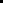 9) 263 x 3 = 9) 263 x 3 = 9) 263 x 3 = 9) 263 x 3 = 9) 263 x 3 = 9) 263 x 3 = 9) 263 x 3 = 9) 263 x 3 = 9) 263 x 3 = 9) 263 x 3 = 9) 263 x 3 = 9) 263 x 3 = 9) 263 x 3 = 9) 263 x 3 = 10) Turn 2 6/7 into an improper fraction  10) Turn 2 6/7 into an improper fraction  10) Turn 2 6/7 into an improper fraction  10) Turn 2 6/7 into an improper fraction  10) Turn 2 6/7 into an improper fraction  10) Turn 2 6/7 into an improper fraction  10) Turn 2 6/7 into an improper fraction  10) Turn 2 6/7 into an improper fraction  10) Turn 2 6/7 into an improper fraction  10) Turn 2 6/7 into an improper fraction  10) Turn 2 6/7 into an improper fraction  10) Turn 2 6/7 into an improper fraction  10) Turn 2 6/7 into an improper fraction  10) Turn 2 6/7 into an improper fraction  11) Write 0.7 as a fraction 11) Write 0.7 as a fraction 11) Write 0.7 as a fraction 11) Write 0.7 as a fraction 11) Write 0.7 as a fraction 11) Write 0.7 as a fraction 11) Write 0.7 as a fraction 11) Write 0.7 as a fraction 11) Write 0.7 as a fraction 11) Write 0.7 as a fraction 11) Write 0.7 as a fraction 11) Write 0.7 as a fraction 11) Write 0.7 as a fraction 11) Write 0.7 as a fraction 12) 4₂+_____________= 2812) 4₂+_____________= 2812) 4₂+_____________= 2812) 4₂+_____________= 2812) 4₂+_____________= 2812) 4₂+_____________= 2812) 4₂+_____________= 2812) 4₂+_____________= 2812) 4₂+_____________= 2812) 4₂+_____________= 2812) 4₂+_____________= 2812) 4₂+_____________= 2812) 4₂+_____________= 2812) 4₂+_____________= 2813) Order > 2/9    2/3    2/613) Order > 2/9    2/3    2/613) Order > 2/9    2/3    2/613) Order > 2/9    2/3    2/613) Order > 2/9    2/3    2/613) Order > 2/9    2/3    2/613) Order > 2/9    2/3    2/613) Order > 2/9    2/3    2/613) Order > 2/9    2/3    2/613) Order > 2/9    2/3    2/613) Order > 2/9    2/3    2/613) Order > 2/9    2/3    2/613) Order > 2/9    2/3    2/613) Order > 2/9    2/3    2/614) write 31/100 as a decimal = 14) write 31/100 as a decimal = 14) write 31/100 as a decimal = 14) write 31/100 as a decimal = 14) write 31/100 as a decimal = 14) write 31/100 as a decimal = 14) write 31/100 as a decimal = 14) write 31/100 as a decimal = 14) write 31/100 as a decimal = 14) write 31/100 as a decimal = 14) write 31/100 as a decimal = 14) write 31/100 as a decimal = 14) write 31/100 as a decimal = 14) write 31/100 as a decimal = 15) 12₂   ÷  6 = 15) 12₂   ÷  6 = 15) 12₂   ÷  6 = 15) 12₂   ÷  6 = 15) 12₂   ÷  6 = 15) 12₂   ÷  6 = 15) 12₂   ÷  6 = 15) 12₂   ÷  6 = 15) 12₂   ÷  6 = 15) 12₂   ÷  6 = 15) 12₂   ÷  6 = 15) 12₂   ÷  6 = 15) 12₂   ÷  6 = 15) 12₂   ÷  6 = 16) 65 x 14  = 16) 65 x 14  = 16) 65 x 14  = 16) 65 x 14  = 16) 65 x 14  = 16) 65 x 14  = 16) 65 x 14  = 16) 65 x 14  = 16) 65 x 14  = 16) 65 x 14  = 16) 65 x 14  = 16) 65 x 14  = 16) 65 x 14  = 16) 65 x 14  = 17)  Write three pairs of factors for 2817)  Write three pairs of factors for 2817)  Write three pairs of factors for 2817)  Write three pairs of factors for 2817)  Write three pairs of factors for 2817)  Write three pairs of factors for 2817)  Write three pairs of factors for 2817)  Write three pairs of factors for 2817)  Write three pairs of factors for 2817)  Write three pairs of factors for 2817)  Write three pairs of factors for 2817)  Write three pairs of factors for 2817)  Write three pairs of factors for 2817)  Write three pairs of factors for 2818) 2/5 of 510 = 18) 2/5 of 510 = 18) 2/5 of 510 = 18) 2/5 of 510 = 18) 2/5 of 510 = 18) 2/5 of 510 = 18) 2/5 of 510 = 18) 2/5 of 510 = 18) 2/5 of 510 = 18) 2/5 of 510 = 18) 2/5 of 510 = 18) 2/5 of 510 = 18) 2/5 of 510 = 18) 2/5 of 510 = 19) 701 x 12 = 19) 701 x 12 = 19) 701 x 12 = 19) 701 x 12 = 19) 701 x 12 = 19) 701 x 12 = 19) 701 x 12 = 19) 701 x 12 = 19) 701 x 12 = 19) 701 x 12 = 19) 701 x 12 = 19) 701 x 12 = 19) 701 x 12 = 19) 701 x 12 = 20) 2/6 of 192  = 20) 2/6 of 192  = 20) 2/6 of 192  = 20) 2/6 of 192  = 20) 2/6 of 192  = 20) 2/6 of 192  = 20) 2/6 of 192  = 20) 2/6 of 192  = 20) 2/6 of 192  = 20) 2/6 of 192  = 20) 2/6 of 192  = 20) 2/6 of 192  = 20) 2/6 of 192  = 20) 2/6 of 192  = 21) How many seconds in an hour?21) How many seconds in an hour?21) How many seconds in an hour?21) How many seconds in an hour?21) How many seconds in an hour?21) How many seconds in an hour?21) How many seconds in an hour?21) How many seconds in an hour?21) How many seconds in an hour?21) How many seconds in an hour?21) How many seconds in an hour?21) How many seconds in an hour?21) How many seconds in an hour?21) How many seconds in an hour?22)¾ of 1600 = 22)¾ of 1600 = 22)¾ of 1600 = 22)¾ of 1600 = 22)¾ of 1600 = 22)¾ of 1600 = 22)¾ of 1600 = 22)¾ of 1600 = 22)¾ of 1600 = 22)¾ of 1600 = 22)¾ of 1600 = 22)¾ of 1600 = 22)¾ of 1600 = 22)¾ of 1600 = 23) 4096 - 135 =  23) 4096 - 135 =  23) 4096 - 135 =  23) 4096 - 135 =  23) 4096 - 135 =  23) 4096 - 135 =  23) 4096 - 135 =  23) 4096 - 135 =  23) 4096 - 135 =  23) 4096 - 135 =  23) 4096 - 135 =  23) 4096 - 135 =  23) 4096 - 135 =  23) 4096 - 135 =  24) 1/4 of 820 = 24) 1/4 of 820 = 24) 1/4 of 820 = 24) 1/4 of 820 = 24) 1/4 of 820 = 24) 1/4 of 820 = 24) 1/4 of 820 = 24) 1/4 of 820 = 24) 1/4 of 820 = 24) 1/4 of 820 = 24) 1/4 of 820 = 24) 1/4 of 820 = 24) 1/4 of 820 = 24) 1/4 of 820 = 25) 3/5 of 55 =25) 3/5 of 55 =25) 3/5 of 55 =25) 3/5 of 55 =25) 3/5 of 55 =25) 3/5 of 55 =25) 3/5 of 55 =25) 3/5 of 55 =25) 3/5 of 55 =25) 3/5 of 55 =25) 3/5 of 55 =25) 3/5 of 55 =25) 3/5 of 55 =25) 3/5 of 55 =26) 3₃=26) 3₃=26) 3₃=26) 3₃=26) 3₃=26) 3₃=26) 3₃=26) 3₃=26) 3₃=26) 3₃=26) 3₃=26) 3₃=26) 3₃=26) 3₃=27) Factors of 48 = 27) Factors of 48 = 27) Factors of 48 = 27) Factors of 48 = 27) Factors of 48 = 27) Factors of 48 = 27) Factors of 48 = 27) Factors of 48 = 27) Factors of 48 = 27) Factors of 48 = 27) Factors of 48 = 27) Factors of 48 = 27) Factors of 48 = 27) Factors of 48 = 28) Subtract 17/42 from 31/42 = 28) Subtract 17/42 from 31/42 = 28) Subtract 17/42 from 31/42 = 28) Subtract 17/42 from 31/42 = 28) Subtract 17/42 from 31/42 = 28) Subtract 17/42 from 31/42 = 28) Subtract 17/42 from 31/42 = 28) Subtract 17/42 from 31/42 = 28) Subtract 17/42 from 31/42 = 28) Subtract 17/42 from 31/42 = 28) Subtract 17/42 from 31/42 = 28) Subtract 17/42 from 31/42 = 28) Subtract 17/42 from 31/42 = 28) Subtract 17/42 from 31/42 = 29) Write a fraction equivalent to 2/829) Write a fraction equivalent to 2/829) Write a fraction equivalent to 2/829) Write a fraction equivalent to 2/829) Write a fraction equivalent to 2/829) Write a fraction equivalent to 2/829) Write a fraction equivalent to 2/829) Write a fraction equivalent to 2/829) Write a fraction equivalent to 2/829) Write a fraction equivalent to 2/829) Write a fraction equivalent to 2/829) Write a fraction equivalent to 2/829) Write a fraction equivalent to 2/829) Write a fraction equivalent to 2/830) 17 x 8=30) 17 x 8=30) 17 x 8=30) 17 x 8=30) 17 x 8=30) 17 x 8=30) 17 x 8=30) 17 x 8=30) 17 x 8=30) 17 x 8=30) 17 x 8=30) 17 x 8=30) 17 x 8=30) 17 x 8=31) Write 0.05 as a fraction31) Write 0.05 as a fraction31) Write 0.05 as a fraction31) Write 0.05 as a fraction31) Write 0.05 as a fraction31) Write 0.05 as a fraction31) Write 0.05 as a fraction31) Write 0.05 as a fraction31) Write 0.05 as a fraction31) Write 0.05 as a fraction31) Write 0.05 as a fraction31) Write 0.05 as a fraction31) Write 0.05 as a fraction31) Write 0.05 as a fraction32) Write a prime number less than 50.32) Write a prime number less than 50.32) Write a prime number less than 50.32) Write a prime number less than 50.32) Write a prime number less than 50.32) Write a prime number less than 50.32) Write a prime number less than 50.32) Write a prime number less than 50.32) Write a prime number less than 50.32) Write a prime number less than 50.32) Write a prime number less than 50.32) Write a prime number less than 50.32) Write a prime number less than 50.32) Write a prime number less than 50.1) Round 2.07 to nearest tenth = 2.12) 6₃ = 2163) 46.1 ÷ 100 = 0.4614) 6337 – 2772 = 35655)57.23 + 65.03 =122.266) 12₂- 7₂ = 957) 2/5 of 700 = 2808) 0.019) 263 x 3 = 78910) 2 6/7 into an improper fraction =20/711) Write 0.7 as a fraction  7/1012) 4₂+___12_____= 2813) Convert to 18 & then order >   2/3    2/6    2/914) write 31% as a decimal = 0.3115) 12₂   ÷  6 = 2416) 65 x 14  = 91017)1 & 28, 2 &14, 4 &7 18) 2/5 of 510 = 20419) 701 x 12 = 8,41220) 2/6 of 192  = 6421) How many seconds in an 1 hour? = 3,60022)¾ of 1600 = 120023) 4096 - 135 =  396124) 1/4 of 820 = 20525) 3/5 of 55 =3326) 3₃=2727) Factors of 48 = 1,48,2,24,3,16,4,12,6,828) Subtract 17/42 from 31/42 = 14 29) Write a fraction equivalent to 2/8¼, 4/16, 6/24, 8/32, 10/40, 12/48 ...30) 17 x 8=13631) Write 0.05 as a fraction 5/10032) write a prime number less that 50= 2,3,5,7,11,13, 17, 19, 23, 29, 31, 37, 41, 43 ,47